«О внесении изменений в решение Совета сельского поселения Тановский сельсовет муниципального района Благоварский район Республики Башкортостан от 23 декабря 2022 года № 27-205 «О бюджете сельского поселения Тановский сельсовет муниципального района Благоварский район Республики Башкортостан на 2023 год и на плановый период 2024 и 2025 годов»В соответствии с Бюджетным Кодексом Российской Федерации, Совет сельского поселения Тановский  сельсовет муниципального района Благоварский район Республики Башкортостан решил:Внести следующие изменения в решение Совета сельского поселения Кашкалашинский сельсовет муниципального района Благоварский район Республики Башкортостан от 23 декабря 2022 года №27-205«О бюджете сельского поселения Тановский сельсовет муниципального района Благоварский район Республики Башкортостан на 2023 год и на плановый период 2024 и 2025 годов» (далее – Решение):1.Пункт 1 Решения изложить в следующей редакции:«1. Утвердить основные характеристики бюджета сельского поселения Тановский   сельсовет муниципального района Благоварский район Республики Башкортостан (далее – бюджет сельского поселения) на 2023 год:прогнозируемый общий объем доходов бюджета сельского поселения в сумме 3 123 700 рублей;общий объем расходов бюджета сельского поселения в сумме  3 190 926,58 рублей;дефицит (профицит) бюджета сельского поселения 67 226,58 рублей»2. Приложения № 1,2,3,4 к Решению изложить в новой редакции.   3. Дополнить Решение приложением № 5 к настоящему Решению.Глава сельского поселения Тановский  сельсовет муниципального района Благоварский районРеспублики Башкортостан                                                    М.Ф.Гималетдиновс. Тан24.02.  2023 г№  28- 217Поступления доходов в бюджет сельского поселения Тановский сельсовет муниципального района Благоварский районРеспублики Башкортостан на 2023 год и на плановый период 2024 и 2025 годов(в рублях)Глава сельского поселения Тановский  сельсовет                                                                                          М.Ф. ГималетдиновРаспределение бюджетных ассигнований по разделам, подразделам, целевым статьям (муниципальным программам сельского поселения Тановский  сельсовет муниципального района Благоварский район Республики Башкортостан и непрограммным направлениям деятельности), группам видов расходов классификации расходов бюджета сельского поселения Тановский  сельсовет муниципального района Благоварский район Республики Башкортостан на 2023 год  Башкортостан и на плановый период 2024 и 2025 годов                                                                                                                           ( рублей)          Глава сельского поселения  Тановский   сельсовет         						М.Ф.Гималетдинов                                                                                                                                                                              Приложение № 3                                                                                                                                                                              к   решению Совета сельского поселения                                                                                                                                                                              Тановский  сельсовет муниципального                                                                                                                                                                               района  Благоварский район Республики                                                                                                                                                                               Башкортостан                                                                                                                                                                               от  «24»   февраля 2023 года №  28-217                                                                                                                                                                             «О внесении изменений в бюджет сельского                                                                                                                                                                             Поселения Тановский  сельсовет                                                                                                                                                                             муниципального района  Благоварский  район                                                                                                                                                                             Республики Башкортостан  от 23 декабря                                                                                                                                                                              2023 года №27-205«О бюджете сельского                                                                                                                                                                              поселения Тановский сельсовет муниципального                                                                                                                                                                              района Благоварский район Республики                                                                                                                                                                             Башкортостан   на 2023 год и на плановый                                                                                                                                                                              период 2024 и 2025 годов»Распределение бюджетных ассигнований по целевым статьям (муниципальным программам сельского поселения Тановский  сельсовет муниципального района Благоварский район Республики Башкортостан и непрограммным направлениям деятельности), группам видов расходов классификации расходов бюджета сельского поселения Тановский   сельсовет муниципального района Благоварский район Республики Башкортостан на 2023 год и на плановый период 2024 и 2025 годов                                                                                                                                                (рублей)                                                                                                                                            Глава сельского поселения  Тановский   сельсовет       ________________ М.Ф.ГималетдиновВедомственная структура расходов сельского поселения Тановский сельсовет муниципального района Благоварский район Республики Башкортостан на 2023 год и  на плановый период 2024 и 2025 годов                                                                                                                                ( рублей)      Глава сельского поселения Тановский   сельсовет      ______________ М.Ф.ГималетдиновИсточники финансирования дефицита бюджета сельского поселения Тановский    сельсовет муниципального района Благоварский район Республики Башкортостан на 2023 год Уточнить бюджет сельского поселения Тановский сельсовет за счет остатков денежных средств по состоянию на 01.01.2023 года в сумме 67 226,58руб., РасходыГлава сельского поселения Тановский   сельсовет      ______________ М.Ф.ГималетдиновБАШКОРТОСТАН РЕСПУБЛИКАҺЫБЛАГОВАР  РАЙОНЫМУНИЦИПАЛЬ РАЙОНЫНЫҢТАҢ АУЫЛ СОВЕТЫАУЫЛ БИЛӘМӘҺЕ28 сакырылыш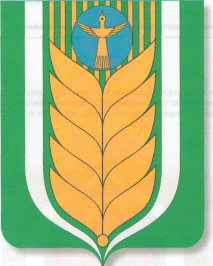 РЕСПУБЛИКА     БАШКОРТОСТАНСОВЕТ СЕЛЬСКОГО ПОСЕЛЕНИЯТАНОВСКИЙ СЕЛЬСОВЕТМУНИЦИПАЛЬНОГО РАЙОНА   БЛАГОВАРСКИЙ РАЙОН28 созыва452745,  Таң ауылы,
 Коммуна  урамы, 1
Тел. (34747) 26-2-84452745, с. Тан,
ул. Коммуны, 1
Тел. (34747) 26-2-84Қ А Р А Р      Р Е Ш Е Н И ЕПриложение № 1к решению Совета сельского поселения Тановский сельсовет муниципального района Благоварский район Республики  Башкортостан от 24 февраля 2023 года№ 28-217 «О внесении изменений в решение Совета сельского поселения Тановский сельсовет муниципального района Благоварский район Республики Башкортостан от 23.12.2022 года № 27-205  «О  бюджете сельского поселения Тановский   сельсовет муниципального района Благоварский  район Республики Башкортостан на 2023 год и на плановый период 2024 и 2025 годов»       Код вида, подвида доходов бюджетаНаименованиеСуммаСуммаСуммаКод вида, подвида доходов бюджетаНаименование2023 год2024 год2025 годВСЕГО3 123 700,002 591 680,002 679 500,001 00 00000 00 0000 000НАЛОГОВЫЕ И НЕНАЛОГОВЫЕ ДОХОДЫ846 500,00856 900,00866 900,001 01 00000 00 0000 000НАЛОГИ НА ПРИБЫЛЬ, ДОХОДЫ47 900,0050 300,0052 200,001 01 02010 01 0000 110Налог на доходы физических лиц с доходов, источником которых является налоговый агент, за исключением доходов, в отношении которых исчисление и уплата налога осуществляются в соответствии со статьями 227, 227.1 и 228 Налогового кодекса Российской Федерации (сумма платежа (перерасчеты, недоимка и задолженность по соответствующему платежу, в том числе по отмененному)46 500,0048 600,0050 500,001 01 02020 01 0000 110Налог на доходы физических лиц с доходов, полученных от осуществления деятельности физическими лицами, зарегистрированными в качестве индивидуальных предпринимателей, нотариусов, занимающихся частной практикой, адвокатов, учредивших адвокатские кабинеты, и других лиц, занимающихся частной практикой в соответствии со статьей 227 Налогового кодекса Российской Федерации100,00200,00200,001 01 02030 01 0000 110Налог на доходы физических лиц с доходов, полученных физическими лицами в соответствии со статьей 228 Налогового кодекса Российской Федерации600,00700,00700,001 01 02080 01 0000 110Налог на доходы физических лиц в части суммы налога, превышающей 650 000 рублей, относящейся к части налоговой базы, превышающей 5 000 000 рублей (за исключением налога на доходы физических лиц с сумм прибыли контролируемой иностранной компании, в том числе фиксированной прибыли контролируемой иностранной компании)700,00800,00800,001 06 00000 00 0000 000НАЛОГИ НА ИМУЩЕСТВО797 000,00805 000,00813 100,001 06 01000 00 0000 000Налог на имущество физических лиц76 000,0076 400,0076 800,001 06 01030 10 0000 110Налог на имущество физических лиц, взимаемый по ставкам, применяемым к объектам налогообложения, расположенным в границах сельских поселений76 000,0076 400,0076 800,001 06 06000 00 0000 110Земельный налог721 000,00728 600,00736 300,001 06 06033 10 0000 110Земельный налог с организаций, обладающих земельным участком, расположенным в границах сельских поселений237 000,00237 000,00237 000,001 06 06043 10 0000 110Земельный налог с физических лиц, обладающих земельным участком, расположенным в границах сельских поселений484 000,00491 600,00499 300,001 08 00000 00 0000 000ГОСУДАРСТВЕННАЯ ПОШЛИНА1 600,001 600,001 600,00108 04020 01 0000 110Государственная пошлина за совершение нотариальных действий должностными лицами органов местного самоуправления, уполномоченными в соответствии с законодательными актами Российской Федерации на совершение нотариальных действий1 600,001 600,001 600,002 00 00000 00 0000 000БЕЗВОЗМЕЗДНЫЕ ПОСТУПЛЕНИЯ2 277 200,001 734 780,001 812 600,002 02 10000 00 0000 000Дотации бюджетам бюджетной системы Российской Федерации1 293 500,001 249 380,001 323 100,00202 16001 10 0000 150Дотации бюджетам сельских поселений на выравнивание бюджетной обеспеченности из бюджетов муниципальных районов1 293 500,001 249 380,001 323 100,002 02 30000 00 0000 000Субвенции бюджетам бюджетной системы Российской Федерации107 800,00109 400,00112 500,002 02 35118 10 0000 150Субвенции бюджетам сельских поселений на осуществление первичного воинского учета органами местного самоуправления поселений, муниципальных и городских округов107 800,00109 400,00112 500,002 02 40000 00 0000 000Иные межбюджетные трансферты375 900,00376 000,00377 000,002 02 40014 10 0000 150Межбюджетные трансферты, передаваемые бюджетам сельских поселений из бюджетов муниципальных районов на осуществление части полномочий по решению вопросов местного значения в соответствии с заключенными соглашениями375 900,00376 000,00377 000,002 02 49999 10 7404 150Прочие межбюджетные трансферты, передаваемые бюджетам сельских поселений (мероприятия по благоустройству территорий населенных пунктов, коммунальному хозяйству, обеспечению мер пожарной безопасности и охране окружающей среды в границах сельских поселений)500 000,00Приложение № 2к решению Совета сельского поселения Тановский сельсовет муниципального района Благоварский район Республики  Башкортостан от 24 февраля 2023 года№ 28-217 «О внесении изменений в решение Совета сельского поселения Тановский сельсовет муниципального района Благоварский район Республики Башкортостан от 23.12.2022 года № 27-205  «О  бюджете сельского поселения Тановский   сельсовет муниципального района Благоварский  район Республики Башкортостан на 2023 год и на плановый период 2024 и 2025 годов»       НаименованиеРзПрЦсрВр                                          Сумма                                          Сумма                                          СуммаНаименованиеРзПрЦсрВр202320242025Всего3 190 926,582 591 680,002 679 500,00Общегосударственные вопросы01002 098 726,582 052 523,002 063 300,00Функционирование высшего должностного лица субъекта Российской Федерации и муниципального образования0102796 148,30796 148,30796 148,30Муниципальная программа "Развитие муниципальной службы в сельском поселении  Тановский сельсовет муниципального района Благоварский район Республики Башкортостан"01022300000000796 148,30796 148,30796 148,30Подпрограмма "Развитие муниципальной службы в сельском поселении  Тановский  сельсовет муниципального района Благоварский район Республики Башкортостан"01022300000000796 148,30796 148,30796 148,30Основное мероприятие  «Руководство и управление в сфере установленных функций»01022300000000796 148,30796 148,30796 148,30Глава местного самоуправления01022300002030796 148,30796 148,30796 148,30Расходы на выплаты персоналу в целях обеспечения выполнения функций муниципальными органами, казенными учреждениями, органами управления муниципальными внебюджетными фондами01022300002030100796 148,30796 148,30796 148,30Функционирование Правительства Российской Федерации, высших исполнительных органов государственной власти субъектов Российской Федерации, местных администраций01041 282 578,281 236 374,701 247 151,70Муниципальная программа "Развитие муниципальной службы в сельском поселении  Тановский сельсовет муниципального района Благоварский район Республики Башкортостан"010423000000001 282 578,281 236 374,701 247 151,70Подпрограмма "Развитие муниципальной службы в сельском поселении  Тановский   сельсовет муниципального района Благоварский район Республики Башкортостан"010423000000001 282 578,281 236 374,701 247 151,70Основное мероприятие  «Руководство и управление в сфере установленных функций»010423000000001 282 578,281 236 374,701 247 151,70Аппараты органов местного самоуправления010423000020401 282 578,281 236 374,701 247 151,70Расходы на выплаты персоналу в целях обеспечения выполнения функций муниципальными органами, казенными учреждениями, органами управления муниципальными внебюджетными фондами01042300002040100754 761,60754 761,60754 761,60Закупка товаров, работ и услуг для государственных (муниципальных) нужд01042300002040200517 816,68471 613,10482 390,10Иные бюджетные ассигнования0104230000204080010 000,0010 000,0010 000,00Резервные фонды011120 000,0020 000,0020 000,00Непрограммные расходы0111990000000020 000,0020 000,0020 000,00Непрограммные расходы0111990000000020 000,0020 000,0020 000,00Непрограммные расходы0111990000000020 000,0020 000,0020 000,00Резервные фонды местных администраций0111990000750020 000,0020 000,0020 000,00Иные бюджетные ассигнования0111990000750080020 000,0020 000,0020 000,00Условно утвержденные расходы9900052 657,00109 500,00Непрограммные расходы99999900000000052 657,00109 500,00Условно утвержденные расходы99999999999999052 657,00109 500,00Иные средства99999999999999900052 657,00109 500,00Национальная оборона0200107 800,00109 400,00112 500,00Мобилизационная и вневойсковая подготовка0203107 800,00109 400,00112 500,00Муниципальная программа «Комплексное развитие территории сельского поселения Тановский  сельсовет муниципального района Благоварский район на 2023-2025 годы»02031000000000107 800,00109 400,00112 500,00Подпрограмма «Осуществление государственных полномочий по первичному воинскому учету на территории сельского поселения  Тановский сельсовет муниципального района Благоварский район на 2023-2025 годы»02031040000000107 800,00109 400,00112 500,00Основное направление «Обеспечение сбора, хранение и обработку сведений, содержащихся в документах первичного воинского учета»02031040151180107 800,00109 400,00112 500,00Осуществление первичного воинского учета на территориях, где отсутствуют военные комиссариаты, за счет средств федерального бюджета02031040151180107 800,00109 400,00112 500,00Расходы на выплаты персоналу в целях обеспечения выполнения функций муниципальными органами, казенными учреждениями, органами управления муниципальными внебюджетными фондами02031040151180100107 800,00109 400,00112 500,00Закупка товаров, работ и услуг для государственных (муниципальных) нужд02031040151180200000НАЦИОНАЛЬНАЯ ЭКОНОМИКА0400375 900,00376 000,00377 000,00Дорожное хозяйство (дорожные фонды)0409375 900,00376 000,00377 000,00Муниципальная программа» Комплексное развитие территории сельского поселения»04091000000000375 900,00376 000,00377 000,00Дорожная деятельность в сельском поселении04091020000000375 900,00376 000,00377 000,00Выполнение работ по строительству и реконструкции автомобильных дорог общего пользования местного значения04091020100000375 900,00376 000,00377 000,00Дорожное хозяйство04091020103150375 900,00376 000,00377 000,00Закупка товаров, работ и услуг для государственных (муниципальных) нужд04091020103150200375 900,00376 000,00377 000,00Жилищно-коммунальное хозяйство0500608 500,001 100,0017 200,00Благоустройство0503608 500,001 100,0017 200,00Муниципальная программа «Комплексное развитие территории сельского поселения Тановский сельсовет муниципального района Благоварский район на 2023-2025 годы»05031000000000608 500,001 100,0017 200,00Подпрограмма "Благоустройство территории сельского поселения Тановский  сельсовет муниципального района Благоварский район на 2023-2025 годы»05031010000000608 500,001 100,0017 200,00Основное мероприятие «Повышение степени благоустройства  территорий населенных пунктов»05031010100000608 500,001 100,0017 200,00Мероприятия по благоустройству территорий0503101010605094 000,001 100,0017 200,00Закупка товаров, работ и услуг для государственных (муниципальных) нужд0503101010605020094 000,001 100,0017 200,00Иные бюджетные ассигнования050310101060508008 500,00Содержание и организация мест захоронения050310101064006 000,00Закупка товаров, работ и услуг для государственных (муниципальных) нужд050310101064002006 000,00Иные межбюджетные трансферты на финансирование мероприятий по благоустройству территорий населенных пунктов, коммунальному хозяйству, обеспечению мер пожарной безопасности и осуществлению дорожной деятельности в границах сельских поселений05031010174040500 000,0000Закупка товаров, работ и услуг для государственных (муниципальных) нужд05031010174040200500 000,0000                           Наименование      ЦсрВрСуммаСуммаСумма                           Наименование      ЦсрВр202320242025Всего3 190 926,582 591 680,002 679 500,00Муниципальная программа «Комплексное развитие территории сельского поселения Тановский    сельсовет муниципального района Благоварский район на 2023-2025 годы»10000000001 092 200,00486 500,00506  700,00Подпрограмма "Благоустройство территории сельского поселения Тановский  сельсовет муниципального района Благоварский район на 2019-2021 годы»1010100000608 500,001 100,0017 200,00Основное мероприятие «Повышение степени благоустройства  территорий населенных пунктов»1010100000608 500,001 100,0017 200,00Мероприятия по благоустройству территорий101010605094 000,001 100,0017 200,00Закупка товаров, работ и услуг для государственных (муниципальных) нужд101010605020094 000,001 100,0017 200,00Иные бюджетные ассигнования10101060508008 500,00Содержание и организация мест захоронения10101064006 000,00Закупка товаров, работ и услуг для государственных (муниципальных) нужд10101064002006 000,00Основное мероприятие «Повышение степени благоустройства  территорий населенных пунктов»1010174040500 000,0000Закупка товаров, работ и услуг для государственных (муниципальных) нужд1010174040200500 000,0000Дорожная деятельность в сельском поселении1020000000375 900,00376 000,00377 000,00Выполнение работ по строительству и реконструкции автомобильных дорог общего пользования местного значения1020100000375 900,00376 000,00377 000,00Дорожное хозяйство1020103150375 900,00376 000,00377 000,00Закупка товаров, работ и услуг для обеспечения государственных (муниципальных) нужд1020103150200375 900,00376 000,00377 000,00Подпрограмма «Осуществление государственных полномочий по первичному воинскому учету на территории сельского поселения  Тановский  сельсовет муниципального района Благоварский район на 2023-2025 годы»1040000000107 800,00109 400,00112 500,00Основное направление «Обеспечение сбора, хранение и обработку сведений, содержащихся в документах первичного воинского учета»1040151180107 800,00109 400,00112 500,00Осуществление первичного воинского учета на территориях, где отсутствуют военные комиссариаты, за счет средств федерального бюджета1040151180107 800,00109 400,00112 500,00Расходы на выплаты персоналу в целях обеспечения выполнения функций муниципальными органами, казенными учреждениями, органами управления муниципальными внебюджетными фондами1040151180100107 800,00109 400,00112 500,00Закупка товаров, работ и услуг для государственных (муниципальных) нужд1040151180200000Муниципальная программа "Развитие муниципальной службы в сельском поселении Тановский   сельсовет муниципального района Благоварский район Республики Башкортостан"23000000002 078 726,582 032 523,002 043 300,00Подпрограмма "Развитие муниципальной службы в сельском поселении  Тановский  сельсовет муниципального района Благоварский район Республики Башкортостан"23000000002 078 726,582 032 523,002 043 300,00Основное мероприятие  «Руководство и управление в сфере установленных функций»23000000002 078 726,582 032 523,002 043 300,00Глава местного самоуправления2300002030796 148,30796 148,30796 148,30Расходы на выплаты персоналу в целях обеспечения выполнения функций муниципальными органами, казенными учреждениями, органами управления муниципальными внебюджетными фондами2300002030100796 148,30796 148,30796 148,30Аппараты органов местного самоуправления23000020401 282 578,281 236 374,701 247 151,70Расходы на выплаты персоналу в целях обеспечения выполнения функций муниципальными органами, казенными учреждениями, органами управления муниципальными внебюджетными фондами2300002040100754 761,60754 761,60754 761,60Закупка товаров, работ и услуг для государственных (муниципальных) нужд2300002040200517 816,68471 613,10482 390,10Иные бюджетные ассигнования230000204080010 000,0010 000,0010 000,00Непрограммные расходы990000000020 000,0072 657,00129 500,00Непрограммные расходы990000000020 000,0072 657,00129 500,00Непрограммные расходы990000000020 000,0072 657,00129 500,00Резервные фонды местных администраций990000750020 000,0020 000,0020 000,00Иные бюджетные ассигнования990000750080020 000,0020 000,0020 000,00Условно утвержденные расходы9999999999052 657,00109 500,00Иные расходы9999999999900052 657,00109 500,00Приложение № 4к решению Совета сельского поселения Тановский сельсовет муниципального района Благоварский район Республики  Башкортостан от 24 февраля  2023 года№ 28-217 «О внесении изменений в решение Совета сельского поселения Тановский сельсовет муниципального района Благоварский район Республики Башкортостан от 23.12.2022 года № 27-205  «О  бюджете сельского поселения Тановский   сельсовет муниципального района Благоварский  район Республики Башкортостан на 2023 год и на плановый период 2024 и 2025 годов»       НаименованиеВедомствоЦсрВр                      Сумма                      Сумма                      СуммаНаименованиеВедомствоЦсрВр202320242025Всего3 190 926,582 591 680,002 679 500,00Муниципальная программа «Комплексное развитие территории сельского поселения Тановский  сельсовет муниципального района Благоварский район на 2023-2025 годы»79110000000001 092 200,00486 500,00506 700,00Подпрограмма "Благоустройство территории сельского поселения  Тановский  сельсовет муниципального района Благоварский район на 2018-2022 годы»7911010000000608 500,001 100,0017 200,00Основное мероприятие «Повышение степени благоустройства  территорий населенных пунктов»7911010000000608 500,001 100,0017 200,00Мероприятия по благоустройству территорий791101010605094 000,001 100,0017 200,00Закупка товаров, работ и услуг для государственных (муниципальных) нужд791101010605020094 000,001 100,0017 200,00Иные бюджетные ассигнования79110101060508008 500,00Содержание и организация мест захоронения79110101064006 000,00Закупка товаров, работ и услуг для государственных (муниципальных) нужд79110101064002006 000,00Иные межбюджетные трансферты на финансирование мероприятий по благоустройству территорий населенных пунктов, коммунальному хозяйству, обеспечению мер пожарной безопасности и осуществлению дорожной деятельности в границах сельских поселений7911010174040500 000,0000Закупка товаров, работ и услуг для государственных (муниципальных) нужд7911010174040200500 000,0000Дорожная деятельность в сельском поселении7911020000000375 900,00376 000,00377 000,00Выполнение работ по строительству и реконструкции автомобильных дорог общего пользования местного значения7911020100000375 900,00376 000,00377 000,00Дорожное хозяйство7911020103150375 900,00376 000,00377 000,00Закупка товаров, работ и услуг для обеспечения государственных (муниципальных) нужд7911020103150200375 900,00376 000,00377 000,00Подпрограмма «Осуществление государственных полномочий по первичному воинскому учету на территории сельского поселения  Тановский    сельсовет муниципального района Благоварский район на 2023-2025 годы»7911040000000107 800,00109 400,00112 500,00Основное направление «Обеспечение сбора, хранение и обработку сведений, содержащихся в документах первичного воинского учета»7911040151180107 800,00109 400,00112 500,00Осуществление первичного воинского учета на территориях, где отсутствуют военные комиссариаты, за счет средств федерального бюджета7911040151180107 800,00109 400,00112 500,00Расходы на выплаты персоналу в целях обеспечения выполнения функций муниципальными органами, казенными учреждениями, органами управления муниципальными внебюджетными фондами7911040151180100107 800,00109 400,00112 500,00Закупка товаров, работ и услуг для государственных (муниципальных) нужд7911040151180200000Муниципальная программа "Развитие муниципальной службы в сельском поселении Тановский  сельсовет муниципального района Благоварский район Республики Башкортостан"79123000000002 078 726,582 032 523,002 043 300,00Подпрограмма "Развитие муниципальной службы в сельском поселении  Тановский    сельсовет муниципального района Благоварский район Республики Башкортостан"79123000000002 078 726,582 032 523,002 043 300,00Основное мероприятие  «Руководство и управление в сфере установленных функций»79123000000002 078 726,582 032 523,002 043 300,00Глава местного самоуправления7912300002030796 148,30796 148,30796 148,30Расходы на выплаты персоналу в целях обеспечения выполнения функций муниципальными органами, казенными учреждениями, органами управления муниципальными внебюджетными фондами7912300002030100796 148,30796 148,30796 148,30Аппараты органов местного самоуправления79123000020401 282 578,281 236 374,701 247 151,70Расходы на выплаты персоналу в целях обеспечения выполнения функций муниципальными органами, казенными учреждениями, органами управления муниципальными внебюджетными фондами7912300002040100754 761,60754 761,60754 761,60Закупка товаров, работ и услуг для государственных (муниципальных) нужд7912300002040200517 816,682471 613,10482 390,10Иные бюджетные ассигнования791230000204080010 000,0010 000,0010 000,00Непрограммные расходы791990000000020 000,0072 657,00129 500,00Непрограммные расходы791990000000020 000,0072 657,00129 500,00Непрограммные расходы791990000000020 000,0072 657,00129 500,00Резервные фонды местных администраций791990000750020 000,0020 000,0020 000,00Иные бюджетные ассигнования791990000750080020 000,0020 000,0020 000,00Условно утвержденные расходы 7919999999999052 657,00109 500,00Иные расходы7919999999999900052 657,00109 500,00Приложение № 5к решению Совета сельского поселения Тановский сельсовет муниципального района Благоварский район Республики  Башкортостан от  24 февраля  2023 года  №  28-217 «О внесении изменений в решение Совета сельского поселения Тановский сельсовет муниципального района Благоварский район Республики Башкортостан от 23.12.2022 года № 27-205  «О  бюджете сельского поселения Тановский   сельсовет муниципального района Благоварский  район Республики Башкортостан на 2023 год и на плановый период 2024 и 2025 годов»КодНаименование кода классификации источников финансирования дефицитов бюджетовСумма123ВСЕГО67 226,5801 00 00 00 00 0000 000Источники внутреннего финансирования дефицитов бюджетов67 226,5801 05 00 00 00 0000 000Изменение остатков средств на счетах по учету средств бюджета 67 226,5801 05 02 00 00 0000 000Прочие остатки средств бюджета67 226,5801 05 02 01 00 0000 000Прочие остатки денежных средств бюджета67 226,5801 05 02 01 10 0000 000Прочие остатки денежных средств бюджета сельских поселений на конец  отчетного периода67 226,58КБКВсегов т.ч по кв.в т.ч по кв.в т.ч по кв.в т.ч по кв.КБКВсегоIIIIIIIVАдминистрация СП Тановский сельсовет \0104\791\23\0\00\02040\244\346+67 226,58+67 226,58Итого+67 226,58+67 226,58